Complète ou transforme (selon les cas) les groupes nominaux:les dernie..... chapitre.....  la derni..... pag.....un lion furieu.....  une lionne    .........................une église ancie.....  des monument.....    .........................un grenier poussiérieu.....  une cave    ..................................un quartier tranquill.....  des rue.....    ...................................un garçon malicieu.....  une ...................    ................................un direct..... d’école agréable  une ...................    .......................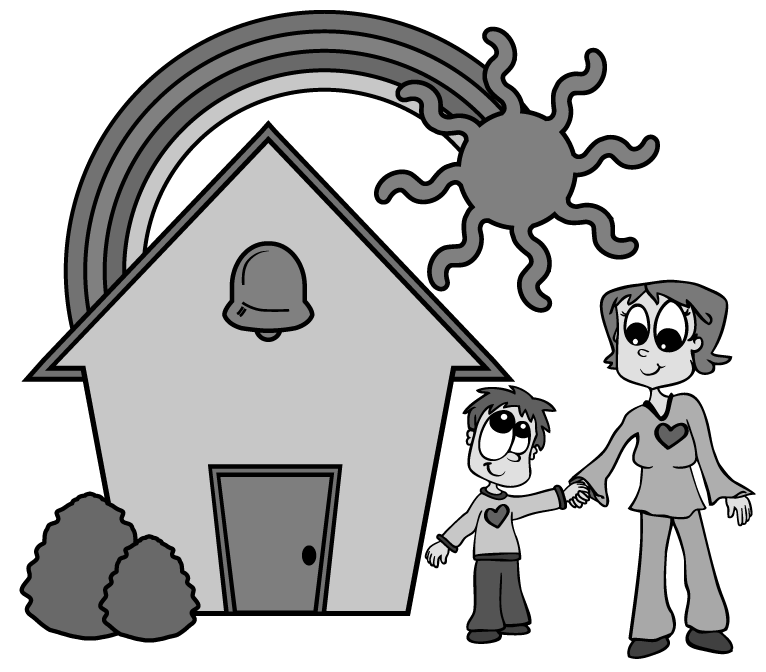 CompétencesScoreMaîtriser les accords au sein du groupe nominal/10